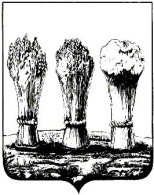 Глава администрации Первомайского района города ПензыП Р И К А ЗОб утверждении Порядка составления, утверждения и ведения бюджетной сметы администрации Первомайского района города ПензыРуководствуясь статьей 161  Бюджетного кодекса Российской Федерации, приказом Минфина России от 14.02.2018 № 26н «Об общих требованиях к порядку составления, утверждения и ведения бюджетных смет казенных учреждений».ПРИКАЗЫВАЮ:1. Утвердить прилагаемый Порядок составления, утверждения и ведения бюджетной сметы администрации Первомайского района города Пензы.2. Настоящий приказ вступает в силу с 1 января 2019 года.3. Приказ главы администрации Первомайского района города Пензы от 16.03.2017 № 156-р «О порядке составления, утверждения и ведения бюджетной сметы администрации Первомайского района города Пензы» считать утратившим силу.4. Настоящий приказ опубликовать в муниципальной газете «Пенза» и разместить на интернет - странице администрации Ленинского района города Пензы официального сайта администрации города Пензы в информационно-телекоммуникационной сети «Интернет».5. Контроль за исполнением настоящего приказа оставляю за собой.  Глава администрации                                          				  Л.Г. БеляковаПОРЯДОКсоставления, утверждения и ведения бюджетной сметы администрации Первомайского района города Пензы Общие положения1. Настоящий Порядок устанавливает требования к составлению, утверждению и ведению бюджетной сметы (далее – смета) администрации Первомайского района города Пензы (далее – администрация района) ) с учетом положений статьи 161  Бюджетного кодекса Российской Федерации и приказа Минфина России от 14.02.2018 № 26н «Об Общих требованиях к порядку составления, утверждения и ведения бюджетных смет казенных учреждений»..Порядок составления, утверждения и ведения бюджетной сметы администрации района принимается в форме единого документа.II. Составление бюджетной сметы2. Составление бюджетной сметы осуществляется на основании доведенных до администрации района в установленном порядке лимитов бюджетных обязательств по расходам бюджета на принятие и исполнение бюджетных обязательств по обеспечению выполнения функций администрацией района на период одного финансового года (очередной финансовый год и плановый период) (далее – лимиты бюджетных обязательств).3. Показатели бюджетной сметы формируются в разрезе кодов классификации расходов бюджетов бюджетной классификации Российской Федерации с детализацией до кодов  подгрупп и элементов видов расходов классификации расходов бюджетов и по кодам аналитических показателей в пределах доведенных лимитов бюджетных обязательств. 4. Смета администрации района составляется по форме согласно Приложениям № 1 и 2 к настоящему Порядку и содержит следующие обязательные реквизиты:- гриф утверждения, содержащий подпись (и ее расшифровку) главы администрации района и дату утверждения;- наименование формы документа;- финансовый год, на который представлены содержащиеся в документе сведения;- наименование единиц измерения показателей, включаемых в смету;- содержательная и оформляющая части.Содержательная часть формы бюджетной сметы администрации района представляется в виде таблицы, содержащей коды строк, наименования направлений расходования средств бюджета и соответствующих им кодов классификации расходов бюджетов бюджетной классификации Российской Федерации, а также суммы по каждому направлению с поквартальным распределением.Оформляющая часть формы бюджетной сметы администрации района содержит подписи (с расшифровкой) должностных лиц, ответственных за содержащиеся в смете данные, – главы администрации района, начальника отдела финансов, учета и отчетности администрации района, исполнителя документа.Администрация района вправе установить дополнительные реквизиты к форме бюджетной сметы.5. Смета составляется на основании расчетных показателей, характеризующих деятельность администрации района и доведенных объемов лимитов бюджетных обязательств.К представленной на утверждение смете прилагаются обоснования (расчеты) плановых сметных показателей, использованных при формировании сметы, являющихся неотъемлемой частью бюджетной сметы.Обоснования (расчеты) плановых сметных показателей составляются в процессе формирования проекта закона (решения) о бюджете на очередной финансовый год (на очередной финансовый год и плановый период) и утверждаются при утверждении бюджетной сметы администрации района в соответствии с общими требованиями к утверждению бюджетной сметы администрации района, определенными разделом 3 настоящего Порядка.III. Утверждение бюджетной сметы	6. Смета администрации района утверждается главой администрации района не позднее десяти рабочих дней со дня доведения соответствующих лимитов бюджетных обязательств..IV. Ведение бюджетной сметы	7. Ведением бюджетной сметы является внесение изменений в показатели бюджетной сметы в пределах доведенных администрации района в установленном порядке лимитов бюджетных обязательств.Внесение изменений в показатели бюджетной сметы осуществляется путем утверждения изменений показателей - сумм увеличения, отражающихся со знаком "плюс," и (или) уменьшения объемов сметных назначений, отражающихся со знаком "минус,":изменяющих объемы сметных назначений в случае изменения доведенных администрации района в установленном порядке лимитов бюджетных обязательств;изменяющих распределение сметных назначений по кодам классификации расходов бюджетов бюджетной классификации Российской Федерации, требующих изменения показателей бюджетной росписи главного распорядителя средств бюджета и лимитов бюджетных обязательств;изменяющих распределение сметных назначений по кодам классификации расходов бюджетов бюджетной классификации Российской Федерации, не требующих изменения показателей бюджетной росписи главного распорядителя средств бюджета и лимитов бюджетных обязательств;    изменяющих распределение сметных назначений по дополнительным кодам аналитических показателей, не требующих изменения показателей бюджетной росписи главного распорядителя средств бюджета и лимитов бюджетных обязательств;    изменяющих объемы сметных назначений, приводящих к перераспределению их между разделами бюджетной сметы.         8. Внесение изменений в смету, требующих изменения показателей бюджетной росписи администрации района и лимитов бюджетных обязательств, утверждается после внесения в установленном порядке изменений в бюджетную роспись администрации района и лимиты бюджетных обязательств.9. Утверждение изменений в показатели бюджетной сметы и изменений обоснований (расчетов) плановых сметных показателей осуществляется главой администрации района.Начальник отдела финансов, учета и отчетности						                         Г.В. ФомичеваПриложение 1 к Порядку составления, утверждения и ведения бюджетной сметы администрации Первомайского                                              района города Пензы УТВЕРЖДАЮ    Глава администрации Первомайского района города Пензы    ______________________  _____________________________            (подпись)           (расшифровка подписи)    "____" ____________ 20___ г.Бюджетная смета на 20 	 годот «	   » 			 20 	  г.Начальник отделафинансов, учета и отчетности Приложение 2 к Порядку составления, утверждения и ведения бюджетной сметы администрации Первомайского района города Пензы  на 2017 годНачальник отдела финансов, учета и отчетности  11.03.2019 №103-рПриложениек приказу главы администрацииПервомайского района города Пензыот ______________ № ____________ КодыКодыКодыФорма по ОКУДФорма по ОКУД050101205010120501012ДатаДатаПо ОКПОПо ОКПОПолучатель бюджетных средствПолучатель бюджетных средствпо Перечню (Реестру)по Перечню (Реестру)по Перечню (Реестру)Распорядитель бюджетных средствРаспорядитель бюджетных средствпо Перечню (Реестру)по Перечню (Реестру)по Перечню (Реестру)Главный распорядитель бюджетных средствГлавный распорядитель бюджетных средствпо БКпо БКНаименование бюджетаНаименование бюджетапо ОКТМОпо ОКТМОЕдиница измерения: руб.Единица измерения: руб.по ОКЕИпо ОКЕИ383 383 Наименование показателяКод строкиКод по бюджетной классификации Российской ФедерацииКод по бюджетной классификации Российской ФедерацииКод по бюджетной классификации Российской ФедерацииКод по бюджетной классификации Российской ФедерацииКод по бюджетной классификации Российской ФедерацииСумма на годв том числев том числев том числев том числеНаименование показателяКод строкиразделаподразделацелевой статьи вида расходовкод аналитического показателяСумма на год1 квартал2 квартал3 квартал4 квартал4 квартал12345678910111212УТВЕРЖДАЮ    Глава администрации Первомайского района города Пензы    ______________________  _____________________________            (подпись)           (расшифровка подписи)    "____" ____________ 20___ г.ИЗМЕНЕНИЕ N __ ПОКАЗАТЕЛЕЙ БЮДЖЕТНОЙ СМЕТЫ НА 20___ ГОД                                                        от "___" __________ 20___ г.Получатель бюджетных средств ___________________________________________________________Распорядитель бюджетных средств ________________________________________________________Главный распорядитель бюджетных средств ________________________________________________Наименование бюджета ___________________________________________________________________Единица измерения: руб                                                                                                                                                                 ИЗМЕНЕНИЕ N __ ПОКАЗАТЕЛЕЙ БЮДЖЕТНОЙ СМЕТЫ НА 20___ ГОД                                                        от "___" __________ 20___ г.Получатель бюджетных средств ___________________________________________________________Распорядитель бюджетных средств ________________________________________________________Главный распорядитель бюджетных средств ________________________________________________Наименование бюджета ___________________________________________________________________Единица измерения: руб                                                                                                                                                                 ИЗМЕНЕНИЕ N __ ПОКАЗАТЕЛЕЙ БЮДЖЕТНОЙ СМЕТЫ НА 20___ ГОД                                                        от "___" __________ 20___ г.Получатель бюджетных средств ___________________________________________________________Распорядитель бюджетных средств ________________________________________________________Главный распорядитель бюджетных средств ________________________________________________Наименование бюджета ___________________________________________________________________Единица измерения: руб                                                                                                                                                                 ИЗМЕНЕНИЕ N __ ПОКАЗАТЕЛЕЙ БЮДЖЕТНОЙ СМЕТЫ НА 20___ ГОД                                                        от "___" __________ 20___ г.Получатель бюджетных средств ___________________________________________________________Распорядитель бюджетных средств ________________________________________________________Главный распорядитель бюджетных средств ________________________________________________Наименование бюджета ___________________________________________________________________Единица измерения: руб                                                                                                                                                                 ИЗМЕНЕНИЕ N __ ПОКАЗАТЕЛЕЙ БЮДЖЕТНОЙ СМЕТЫ НА 20___ ГОД                                                        от "___" __________ 20___ г.Получатель бюджетных средств ___________________________________________________________Распорядитель бюджетных средств ________________________________________________________Главный распорядитель бюджетных средств ________________________________________________Наименование бюджета ___________________________________________________________________Единица измерения: руб                                                                                                                                                                 ИЗМЕНЕНИЕ N __ ПОКАЗАТЕЛЕЙ БЮДЖЕТНОЙ СМЕТЫ НА 20___ ГОД                                                        от "___" __________ 20___ г.Получатель бюджетных средств ___________________________________________________________Распорядитель бюджетных средств ________________________________________________________Главный распорядитель бюджетных средств ________________________________________________Наименование бюджета ___________________________________________________________________Единица измерения: руб                                                                                                                                                                 ИЗМЕНЕНИЕ N __ ПОКАЗАТЕЛЕЙ БЮДЖЕТНОЙ СМЕТЫ НА 20___ ГОД                                                        от "___" __________ 20___ г.Получатель бюджетных средств ___________________________________________________________Распорядитель бюджетных средств ________________________________________________________Главный распорядитель бюджетных средств ________________________________________________Наименование бюджета ___________________________________________________________________Единица измерения: руб                                                                                                                                                                 КОДЫИЗМЕНЕНИЕ N __ ПОКАЗАТЕЛЕЙ БЮДЖЕТНОЙ СМЕТЫ НА 20___ ГОД                                                        от "___" __________ 20___ г.Получатель бюджетных средств ___________________________________________________________Распорядитель бюджетных средств ________________________________________________________Главный распорядитель бюджетных средств ________________________________________________Наименование бюджета ___________________________________________________________________Единица измерения: руб                                                                                                                                                                 ИЗМЕНЕНИЕ N __ ПОКАЗАТЕЛЕЙ БЮДЖЕТНОЙ СМЕТЫ НА 20___ ГОД                                                        от "___" __________ 20___ г.Получатель бюджетных средств ___________________________________________________________Распорядитель бюджетных средств ________________________________________________________Главный распорядитель бюджетных средств ________________________________________________Наименование бюджета ___________________________________________________________________Единица измерения: руб                                                                                                                                                                 ИЗМЕНЕНИЕ N __ ПОКАЗАТЕЛЕЙ БЮДЖЕТНОЙ СМЕТЫ НА 20___ ГОД                                                        от "___" __________ 20___ г.Получатель бюджетных средств ___________________________________________________________Распорядитель бюджетных средств ________________________________________________________Главный распорядитель бюджетных средств ________________________________________________Наименование бюджета ___________________________________________________________________Единица измерения: руб                                                                                                                                                                 ИЗМЕНЕНИЕ N __ ПОКАЗАТЕЛЕЙ БЮДЖЕТНОЙ СМЕТЫ НА 20___ ГОД                                                        от "___" __________ 20___ г.Получатель бюджетных средств ___________________________________________________________Распорядитель бюджетных средств ________________________________________________________Главный распорядитель бюджетных средств ________________________________________________Наименование бюджета ___________________________________________________________________Единица измерения: руб                                                                                                                                                                 ИЗМЕНЕНИЕ N __ ПОКАЗАТЕЛЕЙ БЮДЖЕТНОЙ СМЕТЫ НА 20___ ГОД                                                        от "___" __________ 20___ г.Получатель бюджетных средств ___________________________________________________________Распорядитель бюджетных средств ________________________________________________________Главный распорядитель бюджетных средств ________________________________________________Наименование бюджета ___________________________________________________________________Единица измерения: руб                                                                                                                                                                 ИЗМЕНЕНИЕ N __ ПОКАЗАТЕЛЕЙ БЮДЖЕТНОЙ СМЕТЫ НА 20___ ГОД                                                        от "___" __________ 20___ г.Получатель бюджетных средств ___________________________________________________________Распорядитель бюджетных средств ________________________________________________________Главный распорядитель бюджетных средств ________________________________________________Наименование бюджета ___________________________________________________________________Единица измерения: руб                                                                                                                                                                 ИЗМЕНЕНИЕ N __ ПОКАЗАТЕЛЕЙ БЮДЖЕТНОЙ СМЕТЫ НА 20___ ГОД                                                        от "___" __________ 20___ г.Получатель бюджетных средств ___________________________________________________________Распорядитель бюджетных средств ________________________________________________________Главный распорядитель бюджетных средств ________________________________________________Наименование бюджета ___________________________________________________________________Единица измерения: руб                                                                                                                                                                 Форма по ОКУД0501013ИЗМЕНЕНИЕ N __ ПОКАЗАТЕЛЕЙ БЮДЖЕТНОЙ СМЕТЫ НА 20___ ГОД                                                        от "___" __________ 20___ г.Получатель бюджетных средств ___________________________________________________________Распорядитель бюджетных средств ________________________________________________________Главный распорядитель бюджетных средств ________________________________________________Наименование бюджета ___________________________________________________________________Единица измерения: руб                                                                                                                                                                 ИЗМЕНЕНИЕ N __ ПОКАЗАТЕЛЕЙ БЮДЖЕТНОЙ СМЕТЫ НА 20___ ГОД                                                        от "___" __________ 20___ г.Получатель бюджетных средств ___________________________________________________________Распорядитель бюджетных средств ________________________________________________________Главный распорядитель бюджетных средств ________________________________________________Наименование бюджета ___________________________________________________________________Единица измерения: руб                                                                                                                                                                 ИЗМЕНЕНИЕ N __ ПОКАЗАТЕЛЕЙ БЮДЖЕТНОЙ СМЕТЫ НА 20___ ГОД                                                        от "___" __________ 20___ г.Получатель бюджетных средств ___________________________________________________________Распорядитель бюджетных средств ________________________________________________________Главный распорядитель бюджетных средств ________________________________________________Наименование бюджета ___________________________________________________________________Единица измерения: руб                                                                                                                                                                 ИЗМЕНЕНИЕ N __ ПОКАЗАТЕЛЕЙ БЮДЖЕТНОЙ СМЕТЫ НА 20___ ГОД                                                        от "___" __________ 20___ г.Получатель бюджетных средств ___________________________________________________________Распорядитель бюджетных средств ________________________________________________________Главный распорядитель бюджетных средств ________________________________________________Наименование бюджета ___________________________________________________________________Единица измерения: руб                                                                                                                                                                 ИЗМЕНЕНИЕ N __ ПОКАЗАТЕЛЕЙ БЮДЖЕТНОЙ СМЕТЫ НА 20___ ГОД                                                        от "___" __________ 20___ г.Получатель бюджетных средств ___________________________________________________________Распорядитель бюджетных средств ________________________________________________________Главный распорядитель бюджетных средств ________________________________________________Наименование бюджета ___________________________________________________________________Единица измерения: руб                                                                                                                                                                 ИЗМЕНЕНИЕ N __ ПОКАЗАТЕЛЕЙ БЮДЖЕТНОЙ СМЕТЫ НА 20___ ГОД                                                        от "___" __________ 20___ г.Получатель бюджетных средств ___________________________________________________________Распорядитель бюджетных средств ________________________________________________________Главный распорядитель бюджетных средств ________________________________________________Наименование бюджета ___________________________________________________________________Единица измерения: руб                                                                                                                                                                 ИЗМЕНЕНИЕ N __ ПОКАЗАТЕЛЕЙ БЮДЖЕТНОЙ СМЕТЫ НА 20___ ГОД                                                        от "___" __________ 20___ г.Получатель бюджетных средств ___________________________________________________________Распорядитель бюджетных средств ________________________________________________________Главный распорядитель бюджетных средств ________________________________________________Наименование бюджета ___________________________________________________________________Единица измерения: руб                                                                                                                                                                 ДатаИЗМЕНЕНИЕ N __ ПОКАЗАТЕЛЕЙ БЮДЖЕТНОЙ СМЕТЫ НА 20___ ГОД                                                        от "___" __________ 20___ г.Получатель бюджетных средств ___________________________________________________________Распорядитель бюджетных средств ________________________________________________________Главный распорядитель бюджетных средств ________________________________________________Наименование бюджета ___________________________________________________________________Единица измерения: руб                                                                                                                                                                 ИЗМЕНЕНИЕ N __ ПОКАЗАТЕЛЕЙ БЮДЖЕТНОЙ СМЕТЫ НА 20___ ГОД                                                        от "___" __________ 20___ г.Получатель бюджетных средств ___________________________________________________________Распорядитель бюджетных средств ________________________________________________________Главный распорядитель бюджетных средств ________________________________________________Наименование бюджета ___________________________________________________________________Единица измерения: руб                                                                                                                                                                 ИЗМЕНЕНИЕ N __ ПОКАЗАТЕЛЕЙ БЮДЖЕТНОЙ СМЕТЫ НА 20___ ГОД                                                        от "___" __________ 20___ г.Получатель бюджетных средств ___________________________________________________________Распорядитель бюджетных средств ________________________________________________________Главный распорядитель бюджетных средств ________________________________________________Наименование бюджета ___________________________________________________________________Единица измерения: руб                                                                                                                                                                 ИЗМЕНЕНИЕ N __ ПОКАЗАТЕЛЕЙ БЮДЖЕТНОЙ СМЕТЫ НА 20___ ГОД                                                        от "___" __________ 20___ г.Получатель бюджетных средств ___________________________________________________________Распорядитель бюджетных средств ________________________________________________________Главный распорядитель бюджетных средств ________________________________________________Наименование бюджета ___________________________________________________________________Единица измерения: руб                                                                                                                                                                 ИЗМЕНЕНИЕ N __ ПОКАЗАТЕЛЕЙ БЮДЖЕТНОЙ СМЕТЫ НА 20___ ГОД                                                        от "___" __________ 20___ г.Получатель бюджетных средств ___________________________________________________________Распорядитель бюджетных средств ________________________________________________________Главный распорядитель бюджетных средств ________________________________________________Наименование бюджета ___________________________________________________________________Единица измерения: руб                                                                                                                                                                 ИЗМЕНЕНИЕ N __ ПОКАЗАТЕЛЕЙ БЮДЖЕТНОЙ СМЕТЫ НА 20___ ГОД                                                        от "___" __________ 20___ г.Получатель бюджетных средств ___________________________________________________________Распорядитель бюджетных средств ________________________________________________________Главный распорядитель бюджетных средств ________________________________________________Наименование бюджета ___________________________________________________________________Единица измерения: руб                                                                                                                                                                 ИЗМЕНЕНИЕ N __ ПОКАЗАТЕЛЕЙ БЮДЖЕТНОЙ СМЕТЫ НА 20___ ГОД                                                        от "___" __________ 20___ г.Получатель бюджетных средств ___________________________________________________________Распорядитель бюджетных средств ________________________________________________________Главный распорядитель бюджетных средств ________________________________________________Наименование бюджета ___________________________________________________________________Единица измерения: руб                                                                                                                                                                 по ОКПОИЗМЕНЕНИЕ N __ ПОКАЗАТЕЛЕЙ БЮДЖЕТНОЙ СМЕТЫ НА 20___ ГОД                                                        от "___" __________ 20___ г.Получатель бюджетных средств ___________________________________________________________Распорядитель бюджетных средств ________________________________________________________Главный распорядитель бюджетных средств ________________________________________________Наименование бюджета ___________________________________________________________________Единица измерения: руб                                                                                                                                                                 ИЗМЕНЕНИЕ N __ ПОКАЗАТЕЛЕЙ БЮДЖЕТНОЙ СМЕТЫ НА 20___ ГОД                                                        от "___" __________ 20___ г.Получатель бюджетных средств ___________________________________________________________Распорядитель бюджетных средств ________________________________________________________Главный распорядитель бюджетных средств ________________________________________________Наименование бюджета ___________________________________________________________________Единица измерения: руб                                                                                                                                                                 ИЗМЕНЕНИЕ N __ ПОКАЗАТЕЛЕЙ БЮДЖЕТНОЙ СМЕТЫ НА 20___ ГОД                                                        от "___" __________ 20___ г.Получатель бюджетных средств ___________________________________________________________Распорядитель бюджетных средств ________________________________________________________Главный распорядитель бюджетных средств ________________________________________________Наименование бюджета ___________________________________________________________________Единица измерения: руб                                                                                                                                                                 ИЗМЕНЕНИЕ N __ ПОКАЗАТЕЛЕЙ БЮДЖЕТНОЙ СМЕТЫ НА 20___ ГОД                                                        от "___" __________ 20___ г.Получатель бюджетных средств ___________________________________________________________Распорядитель бюджетных средств ________________________________________________________Главный распорядитель бюджетных средств ________________________________________________Наименование бюджета ___________________________________________________________________Единица измерения: руб                                                                                                                                                                 ИЗМЕНЕНИЕ N __ ПОКАЗАТЕЛЕЙ БЮДЖЕТНОЙ СМЕТЫ НА 20___ ГОД                                                        от "___" __________ 20___ г.Получатель бюджетных средств ___________________________________________________________Распорядитель бюджетных средств ________________________________________________________Главный распорядитель бюджетных средств ________________________________________________Наименование бюджета ___________________________________________________________________Единица измерения: руб                                                                                                                                                                 ИЗМЕНЕНИЕ N __ ПОКАЗАТЕЛЕЙ БЮДЖЕТНОЙ СМЕТЫ НА 20___ ГОД                                                        от "___" __________ 20___ г.Получатель бюджетных средств ___________________________________________________________Распорядитель бюджетных средств ________________________________________________________Главный распорядитель бюджетных средств ________________________________________________Наименование бюджета ___________________________________________________________________Единица измерения: руб                                                                                                                                                                 ИЗМЕНЕНИЕ N __ ПОКАЗАТЕЛЕЙ БЮДЖЕТНОЙ СМЕТЫ НА 20___ ГОД                                                        от "___" __________ 20___ г.Получатель бюджетных средств ___________________________________________________________Распорядитель бюджетных средств ________________________________________________________Главный распорядитель бюджетных средств ________________________________________________Наименование бюджета ___________________________________________________________________Единица измерения: руб                                                                                                                                                                 по Перечню (Реестру)ИЗМЕНЕНИЕ N __ ПОКАЗАТЕЛЕЙ БЮДЖЕТНОЙ СМЕТЫ НА 20___ ГОД                                                        от "___" __________ 20___ г.Получатель бюджетных средств ___________________________________________________________Распорядитель бюджетных средств ________________________________________________________Главный распорядитель бюджетных средств ________________________________________________Наименование бюджета ___________________________________________________________________Единица измерения: руб                                                                                                                                                                 ИЗМЕНЕНИЕ N __ ПОКАЗАТЕЛЕЙ БЮДЖЕТНОЙ СМЕТЫ НА 20___ ГОД                                                        от "___" __________ 20___ г.Получатель бюджетных средств ___________________________________________________________Распорядитель бюджетных средств ________________________________________________________Главный распорядитель бюджетных средств ________________________________________________Наименование бюджета ___________________________________________________________________Единица измерения: руб                                                                                                                                                                 ИЗМЕНЕНИЕ N __ ПОКАЗАТЕЛЕЙ БЮДЖЕТНОЙ СМЕТЫ НА 20___ ГОД                                                        от "___" __________ 20___ г.Получатель бюджетных средств ___________________________________________________________Распорядитель бюджетных средств ________________________________________________________Главный распорядитель бюджетных средств ________________________________________________Наименование бюджета ___________________________________________________________________Единица измерения: руб                                                                                                                                                                 ИЗМЕНЕНИЕ N __ ПОКАЗАТЕЛЕЙ БЮДЖЕТНОЙ СМЕТЫ НА 20___ ГОД                                                        от "___" __________ 20___ г.Получатель бюджетных средств ___________________________________________________________Распорядитель бюджетных средств ________________________________________________________Главный распорядитель бюджетных средств ________________________________________________Наименование бюджета ___________________________________________________________________Единица измерения: руб                                                                                                                                                                 ИЗМЕНЕНИЕ N __ ПОКАЗАТЕЛЕЙ БЮДЖЕТНОЙ СМЕТЫ НА 20___ ГОД                                                        от "___" __________ 20___ г.Получатель бюджетных средств ___________________________________________________________Распорядитель бюджетных средств ________________________________________________________Главный распорядитель бюджетных средств ________________________________________________Наименование бюджета ___________________________________________________________________Единица измерения: руб                                                                                                                                                                 ИЗМЕНЕНИЕ N __ ПОКАЗАТЕЛЕЙ БЮДЖЕТНОЙ СМЕТЫ НА 20___ ГОД                                                        от "___" __________ 20___ г.Получатель бюджетных средств ___________________________________________________________Распорядитель бюджетных средств ________________________________________________________Главный распорядитель бюджетных средств ________________________________________________Наименование бюджета ___________________________________________________________________Единица измерения: руб                                                                                                                                                                 ИЗМЕНЕНИЕ N __ ПОКАЗАТЕЛЕЙ БЮДЖЕТНОЙ СМЕТЫ НА 20___ ГОД                                                        от "___" __________ 20___ г.Получатель бюджетных средств ___________________________________________________________Распорядитель бюджетных средств ________________________________________________________Главный распорядитель бюджетных средств ________________________________________________Наименование бюджета ___________________________________________________________________Единица измерения: руб                                                                                                                                                                 по Перечню (Реестру)ИЗМЕНЕНИЕ N __ ПОКАЗАТЕЛЕЙ БЮДЖЕТНОЙ СМЕТЫ НА 20___ ГОД                                                        от "___" __________ 20___ г.Получатель бюджетных средств ___________________________________________________________Распорядитель бюджетных средств ________________________________________________________Главный распорядитель бюджетных средств ________________________________________________Наименование бюджета ___________________________________________________________________Единица измерения: руб                                                                                                                                                                 ИЗМЕНЕНИЕ N __ ПОКАЗАТЕЛЕЙ БЮДЖЕТНОЙ СМЕТЫ НА 20___ ГОД                                                        от "___" __________ 20___ г.Получатель бюджетных средств ___________________________________________________________Распорядитель бюджетных средств ________________________________________________________Главный распорядитель бюджетных средств ________________________________________________Наименование бюджета ___________________________________________________________________Единица измерения: руб                                                                                                                                                                 ИЗМЕНЕНИЕ N __ ПОКАЗАТЕЛЕЙ БЮДЖЕТНОЙ СМЕТЫ НА 20___ ГОД                                                        от "___" __________ 20___ г.Получатель бюджетных средств ___________________________________________________________Распорядитель бюджетных средств ________________________________________________________Главный распорядитель бюджетных средств ________________________________________________Наименование бюджета ___________________________________________________________________Единица измерения: руб                                                                                                                                                                 ИЗМЕНЕНИЕ N __ ПОКАЗАТЕЛЕЙ БЮДЖЕТНОЙ СМЕТЫ НА 20___ ГОД                                                        от "___" __________ 20___ г.Получатель бюджетных средств ___________________________________________________________Распорядитель бюджетных средств ________________________________________________________Главный распорядитель бюджетных средств ________________________________________________Наименование бюджета ___________________________________________________________________Единица измерения: руб                                                                                                                                                                 ИЗМЕНЕНИЕ N __ ПОКАЗАТЕЛЕЙ БЮДЖЕТНОЙ СМЕТЫ НА 20___ ГОД                                                        от "___" __________ 20___ г.Получатель бюджетных средств ___________________________________________________________Распорядитель бюджетных средств ________________________________________________________Главный распорядитель бюджетных средств ________________________________________________Наименование бюджета ___________________________________________________________________Единица измерения: руб                                                                                                                                                                 ИЗМЕНЕНИЕ N __ ПОКАЗАТЕЛЕЙ БЮДЖЕТНОЙ СМЕТЫ НА 20___ ГОД                                                        от "___" __________ 20___ г.Получатель бюджетных средств ___________________________________________________________Распорядитель бюджетных средств ________________________________________________________Главный распорядитель бюджетных средств ________________________________________________Наименование бюджета ___________________________________________________________________Единица измерения: руб                                                                                                                                                                 ИЗМЕНЕНИЕ N __ ПОКАЗАТЕЛЕЙ БЮДЖЕТНОЙ СМЕТЫ НА 20___ ГОД                                                        от "___" __________ 20___ г.Получатель бюджетных средств ___________________________________________________________Распорядитель бюджетных средств ________________________________________________________Главный распорядитель бюджетных средств ________________________________________________Наименование бюджета ___________________________________________________________________Единица измерения: руб                                                                                                                                                                 по БКИЗМЕНЕНИЕ N __ ПОКАЗАТЕЛЕЙ БЮДЖЕТНОЙ СМЕТЫ НА 20___ ГОД                                                        от "___" __________ 20___ г.Получатель бюджетных средств ___________________________________________________________Распорядитель бюджетных средств ________________________________________________________Главный распорядитель бюджетных средств ________________________________________________Наименование бюджета ___________________________________________________________________Единица измерения: руб                                                                                                                                                                 ИЗМЕНЕНИЕ N __ ПОКАЗАТЕЛЕЙ БЮДЖЕТНОЙ СМЕТЫ НА 20___ ГОД                                                        от "___" __________ 20___ г.Получатель бюджетных средств ___________________________________________________________Распорядитель бюджетных средств ________________________________________________________Главный распорядитель бюджетных средств ________________________________________________Наименование бюджета ___________________________________________________________________Единица измерения: руб                                                                                                                                                                 ИЗМЕНЕНИЕ N __ ПОКАЗАТЕЛЕЙ БЮДЖЕТНОЙ СМЕТЫ НА 20___ ГОД                                                        от "___" __________ 20___ г.Получатель бюджетных средств ___________________________________________________________Распорядитель бюджетных средств ________________________________________________________Главный распорядитель бюджетных средств ________________________________________________Наименование бюджета ___________________________________________________________________Единица измерения: руб                                                                                                                                                                 ИЗМЕНЕНИЕ N __ ПОКАЗАТЕЛЕЙ БЮДЖЕТНОЙ СМЕТЫ НА 20___ ГОД                                                        от "___" __________ 20___ г.Получатель бюджетных средств ___________________________________________________________Распорядитель бюджетных средств ________________________________________________________Главный распорядитель бюджетных средств ________________________________________________Наименование бюджета ___________________________________________________________________Единица измерения: руб                                                                                                                                                                 ИЗМЕНЕНИЕ N __ ПОКАЗАТЕЛЕЙ БЮДЖЕТНОЙ СМЕТЫ НА 20___ ГОД                                                        от "___" __________ 20___ г.Получатель бюджетных средств ___________________________________________________________Распорядитель бюджетных средств ________________________________________________________Главный распорядитель бюджетных средств ________________________________________________Наименование бюджета ___________________________________________________________________Единица измерения: руб                                                                                                                                                                 ИЗМЕНЕНИЕ N __ ПОКАЗАТЕЛЕЙ БЮДЖЕТНОЙ СМЕТЫ НА 20___ ГОД                                                        от "___" __________ 20___ г.Получатель бюджетных средств ___________________________________________________________Распорядитель бюджетных средств ________________________________________________________Главный распорядитель бюджетных средств ________________________________________________Наименование бюджета ___________________________________________________________________Единица измерения: руб                                                                                                                                                                 ИЗМЕНЕНИЕ N __ ПОКАЗАТЕЛЕЙ БЮДЖЕТНОЙ СМЕТЫ НА 20___ ГОД                                                        от "___" __________ 20___ г.Получатель бюджетных средств ___________________________________________________________Распорядитель бюджетных средств ________________________________________________________Главный распорядитель бюджетных средств ________________________________________________Наименование бюджета ___________________________________________________________________Единица измерения: руб                                                                                                                                                                 по ОКТМОИЗМЕНЕНИЕ N __ ПОКАЗАТЕЛЕЙ БЮДЖЕТНОЙ СМЕТЫ НА 20___ ГОД                                                        от "___" __________ 20___ г.Получатель бюджетных средств ___________________________________________________________Распорядитель бюджетных средств ________________________________________________________Главный распорядитель бюджетных средств ________________________________________________Наименование бюджета ___________________________________________________________________Единица измерения: руб                                                                                                                                                                 ИЗМЕНЕНИЕ N __ ПОКАЗАТЕЛЕЙ БЮДЖЕТНОЙ СМЕТЫ НА 20___ ГОД                                                        от "___" __________ 20___ г.Получатель бюджетных средств ___________________________________________________________Распорядитель бюджетных средств ________________________________________________________Главный распорядитель бюджетных средств ________________________________________________Наименование бюджета ___________________________________________________________________Единица измерения: руб                                                                                                                                                                 ИЗМЕНЕНИЕ N __ ПОКАЗАТЕЛЕЙ БЮДЖЕТНОЙ СМЕТЫ НА 20___ ГОД                                                        от "___" __________ 20___ г.Получатель бюджетных средств ___________________________________________________________Распорядитель бюджетных средств ________________________________________________________Главный распорядитель бюджетных средств ________________________________________________Наименование бюджета ___________________________________________________________________Единица измерения: руб                                                                                                                                                                 ИЗМЕНЕНИЕ N __ ПОКАЗАТЕЛЕЙ БЮДЖЕТНОЙ СМЕТЫ НА 20___ ГОД                                                        от "___" __________ 20___ г.Получатель бюджетных средств ___________________________________________________________Распорядитель бюджетных средств ________________________________________________________Главный распорядитель бюджетных средств ________________________________________________Наименование бюджета ___________________________________________________________________Единица измерения: руб                                                                                                                                                                 ИЗМЕНЕНИЕ N __ ПОКАЗАТЕЛЕЙ БЮДЖЕТНОЙ СМЕТЫ НА 20___ ГОД                                                        от "___" __________ 20___ г.Получатель бюджетных средств ___________________________________________________________Распорядитель бюджетных средств ________________________________________________________Главный распорядитель бюджетных средств ________________________________________________Наименование бюджета ___________________________________________________________________Единица измерения: руб                                                                                                                                                                 ИЗМЕНЕНИЕ N __ ПОКАЗАТЕЛЕЙ БЮДЖЕТНОЙ СМЕТЫ НА 20___ ГОД                                                        от "___" __________ 20___ г.Получатель бюджетных средств ___________________________________________________________Распорядитель бюджетных средств ________________________________________________________Главный распорядитель бюджетных средств ________________________________________________Наименование бюджета ___________________________________________________________________Единица измерения: руб                                                                                                                                                                 ИЗМЕНЕНИЕ N __ ПОКАЗАТЕЛЕЙ БЮДЖЕТНОЙ СМЕТЫ НА 20___ ГОД                                                        от "___" __________ 20___ г.Получатель бюджетных средств ___________________________________________________________Распорядитель бюджетных средств ________________________________________________________Главный распорядитель бюджетных средств ________________________________________________Наименование бюджета ___________________________________________________________________Единица измерения: руб                                                                                                                                                                 по ОКЕИ383ИЗМЕНЕНИЕ N __ ПОКАЗАТЕЛЕЙ БЮДЖЕТНОЙ СМЕТЫ НА 20___ ГОД                                                        от "___" __________ 20___ г.Получатель бюджетных средств ___________________________________________________________Распорядитель бюджетных средств ________________________________________________________Главный распорядитель бюджетных средств ________________________________________________Наименование бюджета ___________________________________________________________________Единица измерения: руб                                                                                                                                                                 ИЗМЕНЕНИЕ N __ ПОКАЗАТЕЛЕЙ БЮДЖЕТНОЙ СМЕТЫ НА 20___ ГОД                                                        от "___" __________ 20___ г.Получатель бюджетных средств ___________________________________________________________Распорядитель бюджетных средств ________________________________________________________Главный распорядитель бюджетных средств ________________________________________________Наименование бюджета ___________________________________________________________________Единица измерения: руб                                                                                                                                                                 ИЗМЕНЕНИЕ N __ ПОКАЗАТЕЛЕЙ БЮДЖЕТНОЙ СМЕТЫ НА 20___ ГОД                                                        от "___" __________ 20___ г.Получатель бюджетных средств ___________________________________________________________Распорядитель бюджетных средств ________________________________________________________Главный распорядитель бюджетных средств ________________________________________________Наименование бюджета ___________________________________________________________________Единица измерения: руб                                                                                                                                                                 ИЗМЕНЕНИЕ N __ ПОКАЗАТЕЛЕЙ БЮДЖЕТНОЙ СМЕТЫ НА 20___ ГОД                                                        от "___" __________ 20___ г.Получатель бюджетных средств ___________________________________________________________Распорядитель бюджетных средств ________________________________________________________Главный распорядитель бюджетных средств ________________________________________________Наименование бюджета ___________________________________________________________________Единица измерения: руб                                                                                                                                                                 ИЗМЕНЕНИЕ N __ ПОКАЗАТЕЛЕЙ БЮДЖЕТНОЙ СМЕТЫ НА 20___ ГОД                                                        от "___" __________ 20___ г.Получатель бюджетных средств ___________________________________________________________Распорядитель бюджетных средств ________________________________________________________Главный распорядитель бюджетных средств ________________________________________________Наименование бюджета ___________________________________________________________________Единица измерения: руб                                                                                                                                                                 ИЗМЕНЕНИЕ N __ ПОКАЗАТЕЛЕЙ БЮДЖЕТНОЙ СМЕТЫ НА 20___ ГОД                                                        от "___" __________ 20___ г.Получатель бюджетных средств ___________________________________________________________Распорядитель бюджетных средств ________________________________________________________Главный распорядитель бюджетных средств ________________________________________________Наименование бюджета ___________________________________________________________________Единица измерения: руб                                                                                                                                                                 ИЗМЕНЕНИЕ N __ ПОКАЗАТЕЛЕЙ БЮДЖЕТНОЙ СМЕТЫ НА 20___ ГОД                                                        от "___" __________ 20___ г.Получатель бюджетных средств ___________________________________________________________Распорядитель бюджетных средств ________________________________________________________Главный распорядитель бюджетных средств ________________________________________________Наименование бюджета ___________________________________________________________________Единица измерения: руб                                                                                                                                                                 Наименование показателяКод строкиКод по бюджетной классификации Российской ФедерацииКод по бюджетной классификации Российской ФедерацииКод по бюджетной классификации Российской ФедерацииКод по бюджетной классификации Российской ФедерацииКод по бюджетной классификации Российской ФедерацииСумма изменения (+, -)Сумма изменения (+, -)Код строкиразделаподразделацелевой статьивида расходовкод аналитического показателяв рубляхв рублях123456788Итого по коду БК (по коду раздела)Итого по коду БК (по коду раздела)ВсегоВсегоВсегоВсегоВсегоВсегоВсего